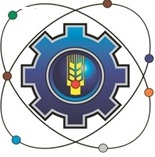 Министерство образования Московской областиГосударственное бюджетное профессиональное образовательное учреждение Московской области «Щелковский колледж»(ГБПОУ МО «Щелковский колледж»)МЕТОДИЧЕСКИЕ РЕКОМЕНДАЦИИ ПО  ВЫПОЛНЕНИЮ  ЛАБОРАТОРНО-ПРАКТИЧЕСКИХ РАБОТ ОБУЧАЮЩИХСЯв рамках изученияучебной дисциплины  _______________________________по специальности_______________________________________________по программе  _____________  подготовки2017 г.Организация-разработчик:Государственное бюджетное профессиональное образовательное учреждение Московской области «Щелковский колледж» (ГБПОУ МО «Щелковский колледж»).Разработчик:________________________________________Эксперты:СОДЕРЖАНИЕ1.ВВЕДЕНИЕ2.ЦЕЛИ И ЗАДАЧИ ЛАБОРАТОРНО-ПРАКТИЧЕСКИХ ЗАНЯТИЙ3.ТРЕБОВАНИЯ К  ПРОВЕДЕНИЮ ЗАНЯТИЙ  4. СТРУКТУРА ЗАНЯТИЙ 5.КРИТЕРИИ ОЦЕНКИ6.ОРГАНИЗАЦИЯ ЛАБОРАТОРНО-ПРАКТИЧЕСКИХ ЗАНЯТИЙ ПРИЛОЖЕНИЕ 1ИНСТРУКЦИЯ ДЛЯ ОБУЧАЮЩИХСЯПРИЛОЖЕНИЕ 2 МАТЕРИАЛЫ ЛАБОРАТОРНО-ПРАКТИЧЕСКИХ ЗАНЯТИЙ1.ВВЕДЕНИЕ.Лабораторные работы и практические занятия являются основными видами учебных занятий, направленными  на экспериментальное подтверждение теоретических положений и формирование учебных и профессиональных практических умений. Они составляют важную часть теоретической и профессиональной практической подготовки. Содержание лабораторной работы или практического занятия соответствует теоретическому материалу изучаемого раздела.Выполнение обучающимися лабораторных и практических работ формирует:-учебно-аналитические умения (обобщение и систематизация теоретических знаний);-углубленные теоретические знания математического и общего естественнонаучного, общепрофессионального и специального циклов;-умения применять профессионально-значимые знания в соответствии с профилем специальности СПО, профилем профессии НПО;-креативные умения будущих специалистов (аналитические, проектировочные, конструктивные).2. ЦЕЛИ И ЗАДАЧИ  ЛАБОРАТОРНО-ПРАКТИЧЕСКИХ ЗАНЯТИЙЛабораторные работы и практические занятия проводятся с целью практического освоения студентами содержания и методологии изучаемой дисциплины при использовании специальных средств.Основными задачами лабораторных и практических занятий являются:приобретение опыта решения учебно-исследовательских и реальных практических задач на основе изученного теоретического материала;приобретение опыта проведения эксперимента;овладение новыми методиками экспериментирования в соответствующей отрасли науки, техники и технологии;приобретение умений и навыков эксплуатации технических средств и оборудования;формирование умений обработки результатов проведенных исследований;анализ и обсуждение полученных результатов и формулирование выводов;выработка способности логического осмысления самостоятельно полученных знаний;обеспечение рационального сочетания коллективной и индивидуальной форм обучения.2.1. Основными функциями лабораторных занятий являются:познавательная;развивающая;воспитательная.2.2.	По характеру выполняемых студентами заданий лабораторные занятия подразделяются:на ознакомительные, проводимые с целью закрепления и конкретизации изученного теоретического материала;аналитические, ставящие своей целью получение новой информации на основе формализованных методов;творческие, связанные с получением новой информации путем самостоятельно выбранных подходов к решению задач.2.3. Формы организации лабораторных занятий определяются в соответствии со специфическими особенностями учебной дисциплины, целями обучения и могут представлять собой:решение типовых и ситуационных задач;проведение эксперимента;занятия по моделированию реальных задач;игровое проектирование;выездные занятия (на производство, в организации сферы услуг, учреждения идр);занятия-конкурсы.Методика занятия может быть различной, важно, чтобы достигалась общая дидактическая цель.3.ТРЕБОВАНИЯ К ПРОВЕДЕНИЮ ЛАБОРАТОРНЫХ или ПРАКТИЧЕСКИХ  ЗАНЯТИЙ3.1.Лабораторные и практические  занятия проводятся после чтения лекций, дающих теоретические основы для их выполнения. Допускается выполнение лабораторных и практических  занятий до прочтения лекций с целью  облегчения изучения теоретического материала при наличии описаний работ, включающих необходимые теоретические сведения или ссылки на конкретные учебные издания, содержащие эти сведения.3.2.Основанием для проведения  занятий по дисциплине являются:программа учебной дисциплины;расписание учебных занятий.3.3.Условия проведения и материальное обеспечение лабораторных занятий3.3.1.	Лабораторные и практические занятия должны проводиться в специализированных лабораториях и мастерских, соответствующих санитарно-гигиеническим нормам, требованиям безопасности и технической эстетике.3.3.2.	Количество оборудованных мест должно быть необходимым для достижения поставленных целей обучения и достаточным для обеспечения обучаемым условий комфортности.3.3.3.	Во время занятий должны соблюдаться порядок и дисциплина в соответствии с правилами пользования данной лаборатории.3.3.4.	Материальное обеспечение должно соответствовать современному уровнюпроведения эксперимента в данной отрасли науки и техники.3.4.Требования к методическому обеспечению лабораторных занятий.Лабораторные и практические  занятия должны быть обеспечены в достаточном объеменеобходимыми методическими материалами, включающими в себя комплект методических указаний к циклу лабораторных работ по данной дисциплине.Методические указания к лабораторной работе служат руководством для преподавателей и студентов.4. СТРУКТУРА ЛАБОРАТОРНОГО или ПРАКТИЧЕСКОГО  ЗАНЯТИЯ4.1. Лабораторное или практическое занятие состоит из следующих элементов: вводная часть, основная и заключительная.Вводная часть обеспечивает подготовку студентов к выполнению заданий работы. В ее состав входят:формулировка темы, цели и задач занятия, обоснование его значимости в профессиональной подготовке студентов;изложение теоретических основ работы;характеристика состава и особенностей заданий работы и объяснение методов (способов, приемов) их выполнения;характеристика требований к результату работы;инструктаж по технике безопасности при эксплуатации технических средств;проверка готовности студентов выполнять задания работы;указания по самоконтролю результатов выполнения заданий студентами.Основная часть включает процесс выполнения лабораторной работы, оформление отчета и его защиту. Она может сопровождаться дополнительными разъяснениями по ходу работы, устранением трудностей при ее выполнении, текущим контролем и оценкой результатов отдельных студентов, ответами на вопросы студентов.Заключительная часть содержит:подведение общих итогов занятия;оценку результатов работы отдельных студентов;ответы на вопросы студентов;выдачу рекомендаций по устранению пробелов в системе знаний и умений студентов, по улучшению результатов работы;сбор отчетов студентов для проверки, изложение сведений, касающихся подготовки к выполнению следующей работы.Вводная и заключительная части занятия проводятся фронтально. Основная часть может выполняться индивидуально или коллективно (в зависимости от формы организации занятия).5.	КРИТЕРИИ ОЦЕНКИ ЛАБОРАТОРНОГО или ПРАКТИЧЕСКОГО ЗАНЯТИЯОценивание лабораторных и практических работ проводится дифференцированно (по пятибалльной системе) и при определении оценок за семестр рассматривается как один из основных показателей текущего учета знаний.Критериями оценки результативности лабораторного занятия являются:степень реализации цели и задач работы;степень выполнения заданий;степень соответствия результатов работы заданным требованиям;степень сформированности у студентов необходимых умений и навыков6.ОРГАНИЗАЦИЯ ЛАБОРАТОРНО-ПРАКТИЧЕСКИХ ЗАНЯТИЙ Приложение 1ИНСТРУКЦИЯ ДЛЯ ОБУЧАЮЩИХСЯТема работы:Цели и задачи работы:Инструкция по охране труда:Пояснение некоторых теоретических положений:Перечень оборудования:Рекомендации, связанные с методикой выполнения работы:Описание последовательности лабораторной (практической) работы:Необходимые таблицы (если есть):Перечень учебной и специальной литературы:Контрольные вопросы:Указания по содержанию отчёта:6. Приложение 2МАТЕРИАЛЫ ЛАБОРАТОРНО-ПРАКТИЧЕСКИХ ЗАНЯТИЙ (ТЕХНОЛОГИЧЕСКИЕ КАРТЫ)УТВЕРЖДАЮ Руководитель ОСП №   ________________(Ф.И.О.)  подпись                                   «____»____________ 20_____ г.Место работыЗанимаемая должностьИнициалы, фамилияРАССМОТРЕНи одобрен предметной (цикловой)комиссией___________________________________________________________________от «____»_______20____г.протокол № ____________Председатель ПЦК_____________ (Ф.И.О. )№п/пНаименование темы Виды лабораторно-практических занятий студентов и содержаниеКол-во часов лабораторно-практических занятий (по рабочей программе)1.Раздел 1. Тема 1.1.  1.